Coláiste Pobail Acla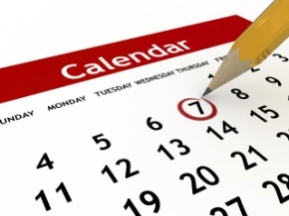 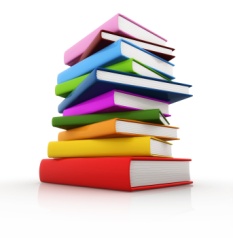 Provisional Academic Calendar 2015-2016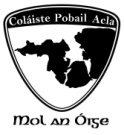 Events yet to be assigned a dateSchool MassParents Association AGMTY work experience 3rd/TY Info NightStudy skills evening for 3rd and 6th year parentsEntrance Assessment for incoming first yearsTY GradLC Grad201520152015AugustAugustAugustWed26th Staff DayThurs27th 1st  Years ReturnFri28th 1st & 2nd Years Mon31st 3rd , 5th , 6th Years + ASD ReturnSeptemberSeptemberSeptemberWed2ndTY returnWed 23rd 1st Year Parents EveningOctoberOctoberOctoberThurs15th 3rd & 6th PTMMon – Fri26-30Midterm BreakNovemberTues3rd1st & 2nd PTMDecemberDecemberDecemberTues 1st Xmas Exams beginMon14th 5th and TY PTMWed-Tues23 Dec-5 JanXmas Holidays201620162016January January January Wed6th School Re-opensFebruaryFebruaryFebruaryWed-Wed3-10Mock ExamsTues 2nd Open Night + Enrolment EveningMon-Fri8-125th LCVP Work ExpMon-Fri15-19Midterm BreakMarchMarchMarchWed9th 3rd & 6th PTMThurs-Fri17-30Easter HolidaysAprilAprilAprilMon4th School Re-opensFri 29th School Closed* (subject to change)MayMayMayMon2nd Bank HolidayWed4th Partnership Night Study & Subject ChoiceMon30th Summer ExamsJuneJuneJuneFri3rd School ClosesWed8th State Exams Begin